PRAZGODOVINA 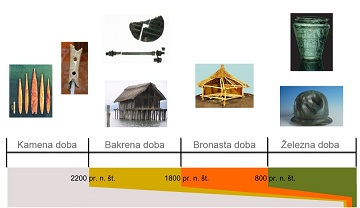 Prazgodovina je najstarejše obdobje zgodovine človeštva.Deli se na 2 obdobji: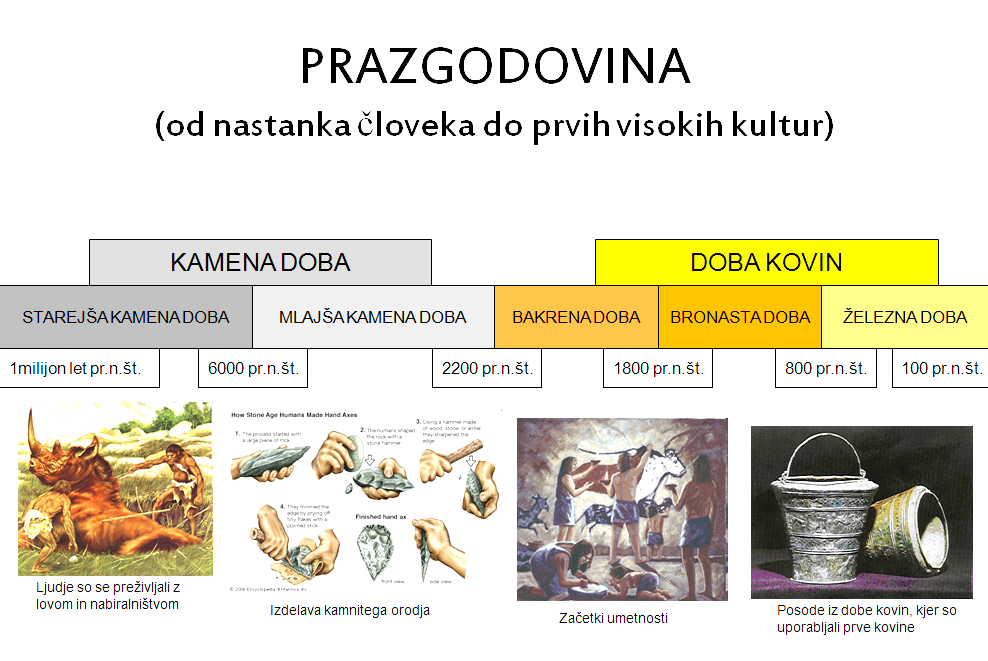 RAZVOJ ŽIVIH BITIJ NA NAŠEM PLANETUŽiva bitja so se najprej razvila v _____________, nato pa še na _____________.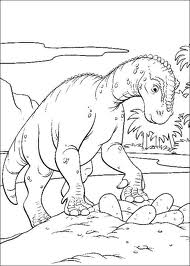 Dinozavri so se pojavili še pred pojavom človeka – živeli so pred _______ milijoni let. Izumrli so pred ______ milijoni let.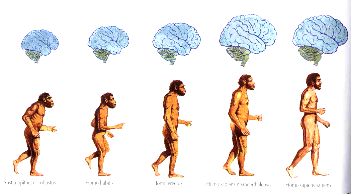 Človek – pokončni človek se je pojavil pred približno ____________ let.Človek je ogenj  začel uporabljati pred ____________ leti.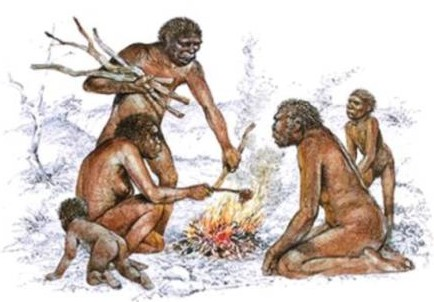 